Name of the Programme 		: LITERARY QUIZ (Indian Writing in English)Date & Venue 				: 28th January 2019, Seminar HallBrief Description of the programme	: The quiz was an evidence for the interest of students in 						   the learning and discussion on the Contributions of the 						   National Writers and Translators to the literary realm of 						   the Global Language. Number of Participants			:10  students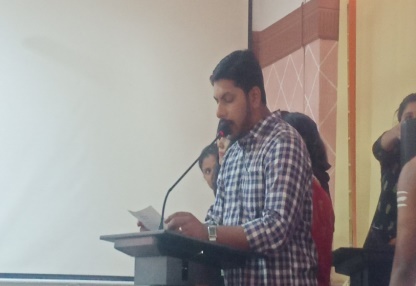 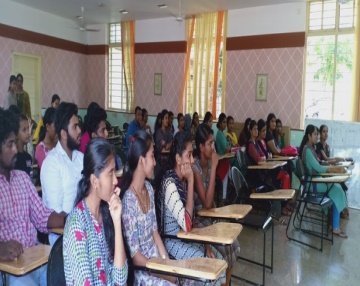 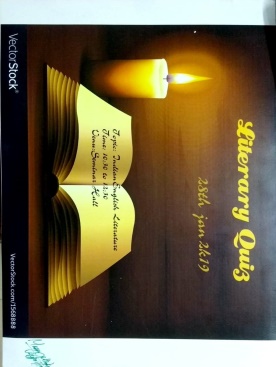 